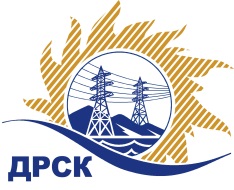 Акционерное общество«Дальневосточная распределительная сетевая  компания»ПРОТОКОЛпроцедуры вскрытия конвертов с заявками участников СПОСОБ И ПРЕДМЕТ ЗАКУПКИ: открытый запрос цен на право заключения договора поставки: «СИЗ Заземления» (закупка 350 раздела 4.2 ГКПЗ 2018 г.).Плановая стоимость: 2 457 340,27 руб., без учета НДСПРИСУТСТВОВАЛИ: постоянно действующая Закупочная комиссия 1-го уровня ВОПРОСЫ ЗАСЕДАНИЯ КОНКУРСНОЙ КОМИССИИ:В ходе проведения запроса цен было получено 3 заявки, конверты с которыми были размещены в электронном виде через функционал ЭТП - https://rushydro.roseltorg.ru.   .Вскрытие конвертов было осуществлено в электронном сейфе организатора запроса цен на ЕЭТП, в сети «Интернет»: https://rushydro.roseltorg.ru  автоматически.Дата и время начала процедуры вскрытия конвертов с заявками участников: 11:00 местного времени 28.12.2017Место проведения процедуры вскрытия конвертов с заявками участников: Единая электронная торговая площадка, в сети «Интернет»: https://rushydro.roseltorg.ru.В конвертах обнаружены заявки следующих участников запроса цен:Секретарь Закупочной комиссии 1 уровня                                                    М.Г. ЕлисееваТерёшкина Г.М.(416-2) 397-260№ 198/МЭ-Вг. Благовещенск28 декабря 2017 г.№ п/пПорядковый номер заявкиНаименование участникаЗаявка без НДСЗаявка с НДССтавка НДС11Общество с ограниченной ответственностью «ЭнергоПромЗащита» 
ИНН/КПП 1655076838/165501001 
ОГРН 10316210220692062370.002433596.6018%22Общество с ограниченной ответственностью "СтальНефтеГаз" 
ИНН/КПП 6318163819/631801001 
ОГРН 10763180121762337288.142758000.0118%33Общество с ограниченной ответственностью Торговый Дом «ЭЛЕКТРОТЕХНИЧЕСКОЕ  ОБОРУДОВАНИЕ» 
ИНН/КПП 7724936260/772401001 
ОГРН 51477461034012051233.002420454.9418%